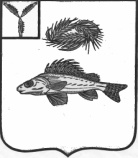 СОВЕТДЕКАБРИСТСКОГО МУНИЦИПАЛЬНОГО ОБРАЗОВАНИЯЕРШОВСКОГО МУНИЦИПАЛЬНОГО РАЙОНАСАРАТОВСКОЙ ОБЛАСТИРЕШЕНИЕОт 29.12.2017 г.									№ 30-85Об определении размера ежемесячнойдоплаты к трудовой пенсии Майорова В.Т.На основании решения Совета Декабристского муниципального образования Ершовского муниципального района Саратовской области № 30-84 от 29.12.2017 г. «Об утверждении Положения «О порядке назначения и выплаты пенсии за выслугу лет муниципальных служащих Декабристского муниципального образования Ершовского муниципального района», Совет Декабристского муниципального образованияРЕШИЛ:Производить доплату за выслугу лет к трудовой пенсии Майорову Виктору Терентьевичу с 01.01.2018 года в размере 3200 рублей.Настоящее решение вступает в силу с момента подписания.Глава Декабристского муниципального образования					М.А. Полещук